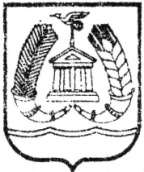 СОВЕТ ДЕПУТАТОВГАТЧИНСКОГО МУНИЦИПАЛЬНОГО РАЙОНАЛЕНИНГРАДСКОЙ  ОБЛАСТИТРЕТИЙ СОЗЫВР Е Ш Е Н И Еот 16 февраля 2018 года                                                               №  290
	Руководствуясь Федеральным законом от 25.12.2008 № 273-ФЗ "О противодействии коррупции", Федеральным законом от 03.12.2012 № 230-ФЗ «О контроле за соответствием расходов лиц, замещающих государственные должности, и иных лиц их доходам»; Указом Президента Российской Федерации от 02.04.2013 № 310 «О мерах по реализации отдельных положений Федерального закона «О контроле за соответствием расходов лиц, замещающих государственные должности, и иных лиц их доходам»; Указом Президента Российской Федерации от 08.07.2013 № 613 «Вопросы противодействия коррупции»; областного закона от 15.12.2017 № 80-оз "О порядке представления гражданами, претендующими на замещение должности главы местной администрации по контракту, муниципальной должности, и лицами, замещающими такие должности, сведений о доходах, расходах, об имуществе и обязательствах имущественного характера и о порядке проверки достоверности и полноты указанных сведений", с учетом Постановления Правительства Ленинградской области от 21.10.2013 № 349 «Об утверждении порядка размещения сведений о доходах, расходах, об имуществе и обязательствах имущественного характера лиц замещающих отдельные государственные должности Ленинградской области, отдельные должности государственной гражданской службы, Ленинградской области, членов их семей в информационно-телекоммуникационной сети «Интернет» на официальных сайтах государственных органов Ленинградской области и предоставлении этих сведений общероссийским средствам массовой информации для опубликования», руководствуясь Уставом Гатчинского муниципального района, совет депутатов Гатчинского муниципального района,РЕШИЛ:Утвердить Порядок размещения сведений о доходах, расходах, об имуществе и обязательствах имущественного характера депутатов совета депутатов Гатчинского муниципального района и членов их семей в информационно-телекоммуникационной сети интернет на официальном сайте Гатчинского муниципального района и предоставления этих сведений общероссийским средствам массовой информации для опубликования в новой редакции, согласно приложению.Считать утратившим силу решения совета депутатов Гатчинского муниципального района от 26 февраля 2016 года № 130 «Об утверждении Порядка размещения сведений о доходах, расходах, об имуществе и обязательствах имущественного характера  депутатов совета депутатов  Гатчинского муниципального района и членов их семей в информационно-телекоммуникационной сети интернет на официальном сайте Гатчинского муниципального района и предоставления этих сведений общероссийским средствам массовой информации для опубликования» и от 17 февраля 2017 года № 216 «О внесении изменений в приложение решению совета депутатов № 130 от 26.02.2016 «Об утверждении Порядка размещения сведений о доходах, расходах, об имуществе и обязательствах имущественного характера депутатов совета депутатов Гатчинского муниципального района и членов их семей в информационно-телекоммуникационной сети интернет на официальном сайте Гатчинского муниципального района и предоставления этих сведений общероссийским средствам массовой информации для опубликования».Настоящее решение вступает в силу со дня его официального опубликования и подлежит размещению на официальном сайте Гатчинского муниципального района. ГлаваГатчинского муниципального района                                 А.И. ИльинПорядок размещения сведений о доходах, расходах, об имуществе и обязательствах имущественного характера депутатов совета депутатов Гатчинского муниципального района и членов их семей  в информационно-телекоммуникационной сети интернет на официальном сайте Гатчинского муниципального района и предоставления этих сведений общероссийским средствам массовой информации для опубликования в новой редакции.1. Настоящим Порядком устанавливаются обязанность лиц, ответственных за кадровую работу в аппарате совета депутатов Гатчинского муниципального района (далее – кадровая служба)  по размещению сведений о доходах, расходах, об имуществе и обязательствах имущественного характера депутатов совета депутатов Гатчинского муниципального района (далее депутаты) и членов их семей в информационно-телекоммуникационной сети интернет на официальном сайте Гатчинского муниципального района и представления этих сведений общероссийским средствам массовой информации  для опубликования.   2. На официальном сайте Гатчинского муниципального района размещаются и общероссийским средствам массовой информации представляются для опубликования следующие сведения о доходах, расходах, об имуществе и обязательствах имущественного характера депутатов, а также сведений о доходах, расходах об имуществе и обязательствах имущественного характера их супруг (супругов) и несовершеннолетних детей:а) перечень объектов недвижимого имущества, принадлежащих    депутату, его супруге (супругу) и несовершеннолетним детям на праве собственности или находящиеся в их пользовании, с указанием вида, площади и страны расположения каждого из таких объектов; б) перечень транспортных средств с указанием вида и марки, принадлежащих на праве собственности депутату, его супруге (супругу) и несовершеннолетним детям; в) декларированный годовой доход депутата его супруги (супруга) и несовершеннолетних детей;г) сведения об источниках получения средств, за счет которых совершены сделки по приобретению земельного участка, другого объекта недвижимого имущества, транспортного средства, ценных бумаг, акций (долей участия, паев в уставных (складочных) капиталах организаций), если сумма таких сделок превышает общий доход депутата и его супруги (супруга) за три последних года, предшествующих совершению сделки.3. В размещаемых на официальном сайте и представляемых общероссийским средствам массовой информации для опубликования сведениях о доходах, расходах, об имуществе и обязательствах имущественного характера запрещается указывать:а) иные сведения (кроме указанных в пункте 2 настоящего Порядка) о доходах депутата, его супруги (супруга) и несовершеннолетних детей, об имуществе, принадлежащем на праве собственности названным лицам, и об их обязательствах имущественного характера; б) персональные данные супруги (супруга), детей и иных членов семьи депутата;в) данные, позволяющие определить место жительства, почтовый адрес, телефон и иные индивидуальные средства коммуникации депутата, его супруги (супруга), детей и иных членов семьи;г) данные, позволяющие определить местонахождение объектов недвижимого имущества, принадлежащих депутату его супруге (супругу), детям, иным членам семьи на праве собственности или находящихся в их пользовании;д) информацию, отнесенную к государственной тайне или являющуюся конфиденциальной.	4. Сведения, указанные в пункте 2 настоящего Порядка, размещаются в сети интернет на официальном сайте Гатчинского муниципального района и предоставляются общероссийским средствам массовой информации по форме согласно приложению к настоящему Порядку.           Заполнение формы осуществляется кадровой службой на основании копии справки о доходах, расходах, об имуществе и обязательствах имущественного характера с отметкой о приеме представленной депутатом не позднее 30 апреля года, следующего за отчетным.	Сведения, указанные в пункте 2 настоящего Порядка, ежегодно обновляются в течение 14 рабочих дней со дня истечения срока, установленного для их предоставления.5. Работники кадровой службы, обеспечивающие размещение сведений о доходах, расходах, об имуществе и обязательствах имущественного характера на официальных сайтах и их представление общероссийским средствам массовой информации для опубликования, несут в соответствии с законодательством Российской Федерации ответственность за несоблюдение настоящего Порядка, а также за разглашение сведений, отнесенных к государственной тайне или являющихся конфиденциальными.СВЕДЕНИЯо доходах, расходах, об имуществеи обязательствах имущественного характера за периодОб утверждении Порядка размещения сведений о доходах, расходах, об имуществе и обязательствах имущественного характера депутатов совета депутатов Гатчинского муниципального района  и членов их семей в информационно-телекоммуникационной сети интернет на официальном сайте Гатчинского муниципального района и предоставления этих сведений общероссийским средствам массовой информации для опубликования в новой редакцииПриложение  к решению совета депутатовГатчинского муниципального районаот 16.02.2018 № 290Приложение к Порядку размещения сведений о доходах, расходах, об имуществе и обязательствах имущественного характера депутатов совета депутатов Гатчинского муниципального района и членов их семей в информационно-телекоммуникационной сети интернет на официальном сайте Гатчинского муниципального района и предоставления этих сведений общероссийским средствам массовой информации для опубликования с 1 января 20года по 31 декабря 20года№
п/пФамилия
и инициалы лица,
чьи сведения
размещаютсяДолжностьОбъекты недвижимости,
находящиеся в собственностиОбъекты недвижимости,
находящиеся в собственностиОбъекты недвижимости,
находящиеся в собственностиОбъекты недвижимости,
находящиеся в собственностиОбъекты недвижимости,
находящиеся в пользованииОбъекты недвижимости,
находящиеся в пользованииОбъекты недвижимости,
находящиеся в пользованииТранспортные средства
(вид, марка)Декларированный годовой доход 
(руб.)Сведения
об источниках
получения средств,
за счет которых
совершены сделки
(совершена  сделка) 
(вид приобретенного
имущества,
источники)№
п/пФамилия
и инициалы лица,
чьи сведения
размещаютсяДолжностьвид
объектоввид
собственностиплощадь(кв. м)страна
расположениявид
объектаплощадь
(кв. м)страна
расположенияТранспортные средства
(вид, марка)Декларированный годовой доход 
(руб.)Сведения
об источниках
получения средств,
за счет которых
совершены сделки
(совершена  сделка) 
(вид приобретенного
имущества,
источники)11Супруга (супруг)1Несовершеннолетний ребенок 22Супруга (супруг)2Несовершеннолетний ребенок 